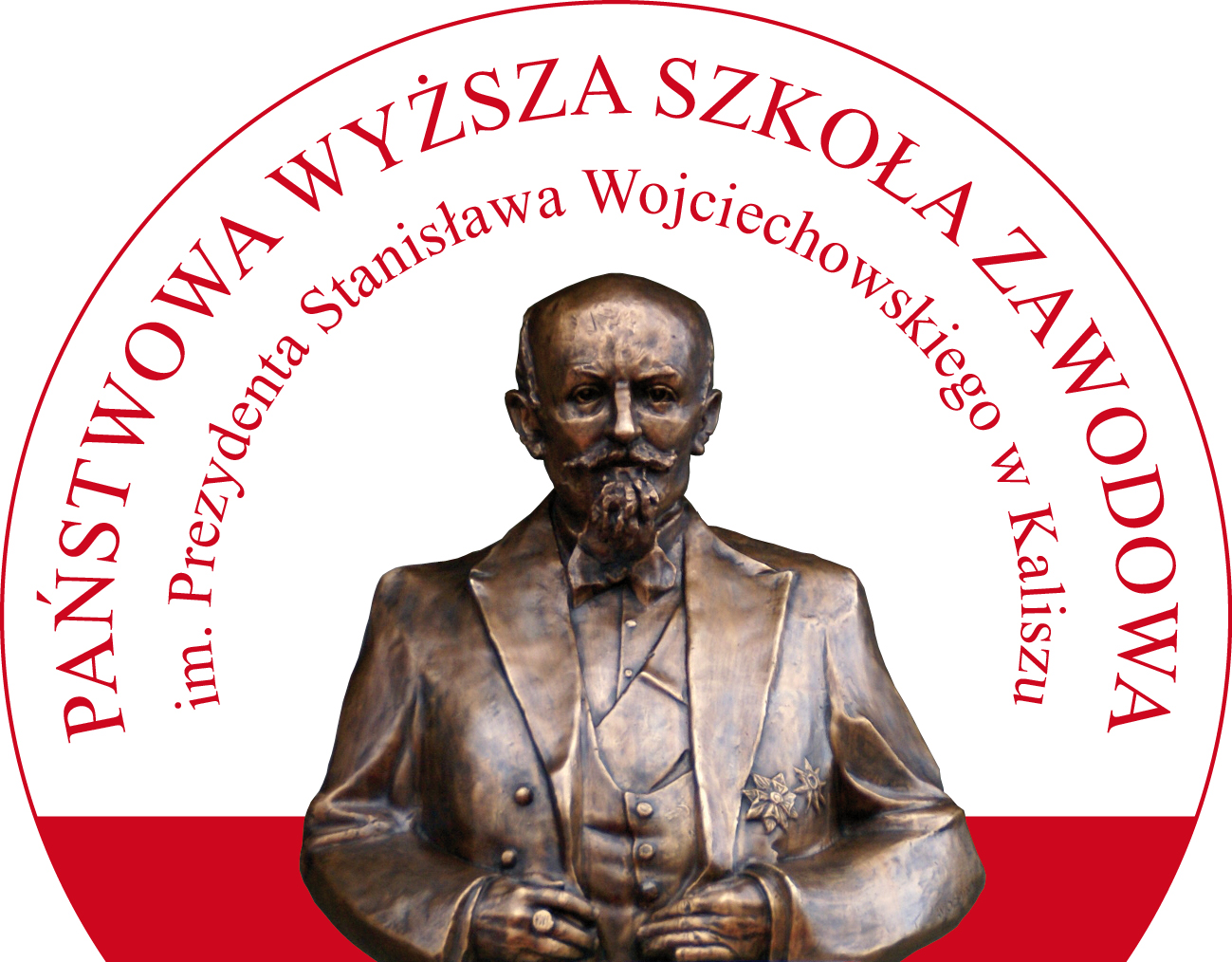 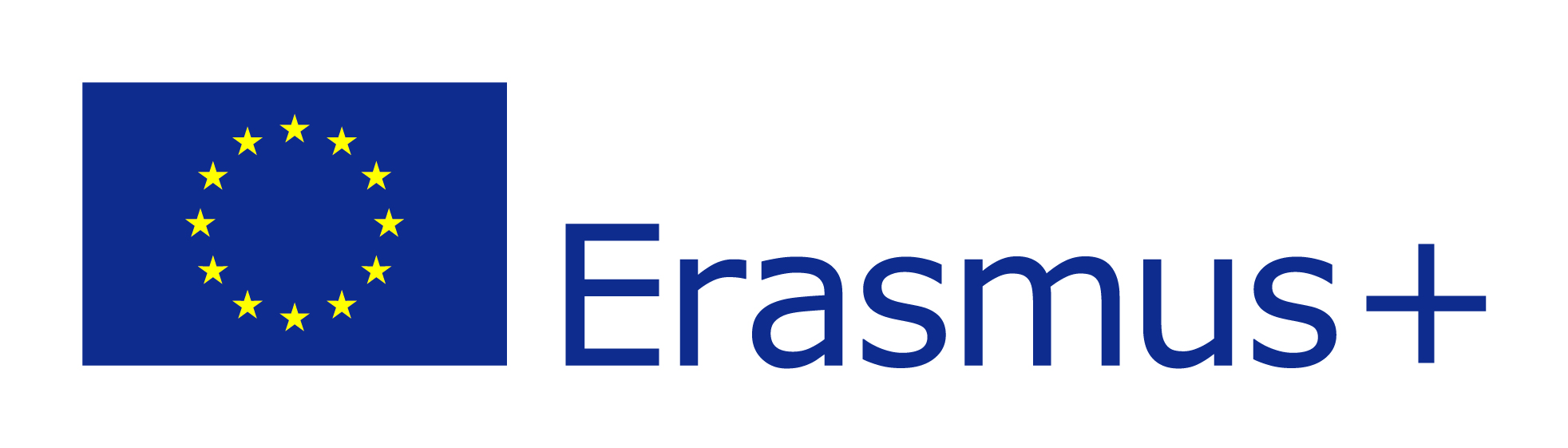 FORMULARZ ZGŁOSZENIOWYna wyjazd do uczelni partnerskiej w ramach programu Erasmus+ROK AKADEMICKI 20…./20….WYDZIAŁ .....................................................  I. DANE OSOBOWE:Imię i nazwisko ......................................................................................................................................Data i miejsce urodzenia ...........................................................................PESEL _ _ _ _ _ _ _ _ _ _ _ Adres stały .............................................................................................................................................Adres kontaktowy ..................................................................................................................................Telefony .................................................................................................................................................Adres e- mail .........................................................................................................................................Dane osoby bliskiej w Polsce, z którą należy skontaktować się w razie zaistnienia  konieczności:  Przez zaistnienie konieczności rozumie się m.in. sytuacje: pobyt studenta w szpitalu, wypadek, chorobaImię i nazwisko .................................................................. adres:......................................................... telefon .................................................................................................................................................... II. ZNAJOMOŚĆ JĘZYKÓW OBCYCH: POSIADANE CERTYFIKATY JĘZYKOWE .................................................................................. (do formularza należy dołączyć kserokopie certyfikatów) III. INFORMACJE O STUDIACH WYPEŁNIA DZIEKANAT:Kierunek  ...................................................................Specjalność: .......................................................Tryb studiów: ............................................................ Obecny rok studiów...........................................Średnia ocen z ostatnich 2 semestrów:                    sem ................ sem .............. łącznie ...................Ocena z języka obcego z ostatnich 2 semestrów:    sem ............... sem. .............. łącznie ..................................................................                 (PODPIS I PIECZĘĆ UCZELNI)IV. NAZWA WYBRANEJ PRZEZ STUDENTA UCZELNI ZAGRANICZNEJ:        (zakreślić jedną opcję lub więcej-max.3, w przypadku wyboru więcej niż jednej uczelni proszę oznaczyć kolejność tj. 1 lub 2 lub 3)HOCHSCHULE ZITTAU/GÖRLITZ (NIEMCY) - EE            POLYTECHNIC INSTITUTE OF LEIRIA (PORTUGALIA) – IŚ            BRAGANCA POLYTECHNIC INSTITUTE (PORTUGALIA) – EE, MBM, BUD, IŚ ZARZĄDZANIE             OF  AND ECONOMICS IN  (WĘGRY) – EE            FACHHOCHSCHULE ERFURT (NIEMCY) – ZARZĄDZANIE            SULEYMAN DEMIREL UNIVERSITY IN ISPARTA (TURCJA) – ZARZĄDZANIE            UNIVERSITY  OF ŽILINA (SŁOWACJA) – ZARZĄDZANIE            UNIVERSITA DEGLI STUDI DI PERUGIA   (WŁOCHY) – ZB, ZWIS, BMUNIVERSITA DEGLI STUDI DI MODENA E REGGIO EMILIA (WŁOCHY) – ZARZADZANIE             STOPANSKA AKADEMIA “D.A. TSENOV” SVISHTOV (BUŁGARIA) – ZARZĄDZANIE	 OF  AND ECONOMICS IN  ()-         	ZARZADZANIEAKDENIZ UNIVERISTESI IN ANTALYA (TURCJA) - ZARZĄDZANIESARKANA KRUSTA MEDICINAS KOLEDZA (    IN  – ŁOTWA)- PIELHOCHSCHULE HAMM-LIPSTADT (NIEMCY) –ZARZĄDZANIE, INFORMATYKA, MBM, EEMEHMET AKIF ERSOY UNIVERSITYIN BURDUR (TURCJA) – ZARZĄDZANIE, PIEL, RM OF  IN  () – ZARZĄDZANIE OF  AND WORLD ECONOMY IN SOFIA ()- ZARZĄDZANIE OF TECHNOLOGY (LITWA) - MBM, EE, BUD. (TURCJA) – MBM, ZARZ, EE, BUD            Tomas Bata University in Zlín (Czechy) dot. kierunku inżynierii środowiska            Afyon Kocatepe University (Turcja) dot. kierunków: zarządzanie, fizjoterapia, wychowanie fizyczne.            Universidad Del Pais Vasco/ Euskal Herriko Unibertsitatea (UPV/EHU), (Hiszpania) Bilbao, dot. kierunku elektorotechniki            Osmaniye Korkut Ata  University (Turcja) dot. kierunków: mechanika i budowa maszyn, informatyka.       Universidade de Vigo (Hiszpania), dot. kierunku zarządzania  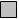 Frederic University in Nicosia – Cypr, nowa umowa dot. Zarządzania i Mechaniki i  budowy maszyn Klaipeda State University Of Applied Sciences – dot. Zarządzania, mechaniki i budowy maszyn, informatyki, pielęgniarstwa, kosmetologii, fizjoterapia (Litwa)Mus Alparslan University – Turcja (pielęgniarstwo)VŠB-Technická Univerzita Ostrava (Faculty of Electrical Engineering and Computer Science) – CzechyTechnical University of Košice – Słowacja, umowa dotyczy kierunków inżynierskich (elektrotechnika, mechanika i budowa maszyn)             Utena University of Applied Sciences – Litwa (umowa dotyczy zarządzania, pielęgniarstwa, położnictwa, fizjoterapii, mechaniki i budowy maszyn, inżynierii środowiska i elektrotechniki)      Matej Bel University in Banska Bystrica – Słowacja (umowa dotyczy wychowania fizycznego) The Armed Forces Academy of General Milan Rastislav Stefanik- Liptovsky Mikulas (Słowacja)  dot. kierunków zarządzanie, mechanika i budowa maszyn, bezp. Wewnętrzne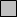  Bitlis Eren University (Turcja), dot. kierunków budownictwo i wychowanie fizyczne Abant Izzet Baysal University (Turcja), dot. kierunków fizjoterapia, zarządzanie,  inżynieria środowiska, informatykaPLANOWANY OKRES STUDIÓW:            SEMESTR ZIMOWY             SEMESTR LETNIWcześniejsze uczestnictwo w programie Erasmus/Erasmus+ (podaj liczbę miesięcy): ……………………..V. UZASADNIJ KRÓTKO DLACZEGO CHIAŁABYŚ/CHCIAŁBYŚ UCZESTNICZYĆ             W WYMIANIE STUDENTÓW W RAMACH PROGRAMUErasmus+:VI. UDZIAŁ W PRACY KOŁA NAUKOWEGO, ORGANIZACJACH STUDENCKICH, SPORTOWYCH I INNYCH.VII. OŚWIADCZENIEOświadczam, że zapoznałem/łam się z zasadami kwalifikacji na wyjazdy zagraniczne studentów  w ramach programu Erasmus+ w roku akademickim 20…./20…..Oświadczam, że dane przeze mnie podane są prawdziwe oraz wyrażam zgodę na przetwarzanie moich danych dla potrzeb realizacji wyjazdu na studia/praktykę w ramach Programu Erasmus+.  .................................................... 			     ..............................................................           Miejscowość, data					               Podpis studenta			 Decyzja Uczelnianej Komisji Kwalifikacyjnej:początkującyśrednio zaawansowanyzaawansowany1. ...................................................□□□2 ....................................................□□□3.....................................................□□□..................................................................................................................................................................................................................................................................................................................................................................................................................................................................................................................................................................................................................................................................................................................................................................................................................................................................................................................................................................................................................................................................................................................................................................................................................................................................................................................................................................................................................................................................................................................................................................................................................................................................................................................................................................................................................................................................................................................................................................................................................................................................................................................................................................................................................................................................................................................             Kwalifikuję studenta na studia w ............................................................................................             Wpisuję studenta na listę rezerwową ......................................................................................             Nie kwalifikuję studenta na studia zagraniczne w ramach programu Erasmus+Data ................................. Podpis Przewodniczącego Komisji ........................................................... 